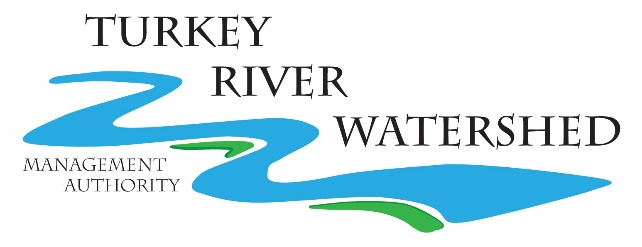 AgendaTurkey River Watershed Management Authority Meeting1:00pm Thursday September 27th, 2018 Northeast Iowa RC&D 101 E Greene St Postville, IA 52162Approval of Agenda - MOTIONApproval of Minutes from April 26th, 2018 Meeting - MOTIONOld BusinessTRW Watershed Coordinator – Rod MarlattCounty On-Road Policy Update – Rod Marlatt WMA’s of Iowa Update – Rod MarlattNew BusinessSummary from Soil Health Symposium – Ross EvelsizerWater Quality Monitoring and Research – Chris Jones, Research Engineer, IIHROtter Creek Water Quality Practice Survey – Ross EvelsizerMulti-Cropping Iowa – Ross EvelsizerGrants Opportunities – Ross EvelsizerTargeted HUC 12 ProjectEducational Signage Northeast Iowa RC&D Urban Stormwater Demonstration Site Tour – Tori NimrodOtherSchedule Next Meeting Adjourn - MOTIONTURKEY RIVER WATERSHED MANAGEMENT AUTHORITY BOARD OF DIRECTORS1:00 pm Thursday, April 26th, 2018REGULAR BUSINESS MEETINGThe regular meeting of the Turkey River Watershed Management Authority Board of Directors was called to order at 1:06 pm on June 22nd, 2017 at the YMCA in Postville, Iowa.MEMBERS PRESENT:Gerry Ommen, Clayton County SWCD	Bill Bennett, Fayette County SWCD	Rod Marlatt, Fayette County	Eric Boehm, City of Wadena*		Rhonda Dales, City of Elgin		Paul Hoeger, City of Maynard	Chris Hackman, City of Postville		John Beard, Winneshiek County		Marlene Klemp, City of WaucomaJan McGovern, Howard County		Dustin Schott, City of Arlington*		Jon Biederman, City of West Union Jon Biederman, City of Fayette		Dan Carolan, City of Lawler		Dan Carolan, Chickasaw County	Jack Knight, Allamakee SWCD		Ray Peterson, Clayton County		*Phone*APPROVAL OF AGENDA **MOVED BY KNIGHT, SECONDED BY DALES, CARRIED UNANIMOUSLY.TO APPROVE AGENDA AS PRESENTED.*APPROVAL OF MINUTES FROM JANUARY 18TH, 2018**MOVED BY BENNETT, SECONDED BY HOEGER, CARRIED UNANIMOUSLY:TO APPROVE THE MINUTES FROM JANUARY 18TH, 2018 AS PRESENTED.*OLD BUSINESSOtter Creek Tour Discussion – Ross Evelsizer, RC&D, provided an update about progress and planning for the Otter Creek Watershed Tour scheduled for June 8th, 2018. The Iowa Flood Center, through the Iowa Watersheds Approach, is providing funding for two 56 passenger buses to bring guests around the watershed for the tour. A sponsor is needed for the cost of lunch which is estimated at $600. A pre-tour planning meeting is scheduled for April 30th with RC&D, TRWMA Board members and the Iowa Flood Center.County On-Road Policy Update – Rod Marlatt briefly reminded the board to continue to utilize on-road detention projects as a way to reduce flooding problems in the TRW.  River Gauging Meeting Summary with the Iowa Flood Center and National Weather Service – Ross Evelsizer, RC&D updated the board about a joint meeting with Iowa Flood Center and National Weather Service staff regarding river gauging systems and flood forecasting in Iowa. The meeting was in early February and the attendees heard from each group regarding their current forecasting system and gauging systems as well as plans for future collaboration between the two groups.Howard Creek Watershed Planning – Karl Gesch, Iowa Soybean Association, passed along information about progress of the Howard Creek Watershed Planning project in Clayton County. Two landowner meetings have taken place in the last couple meetings and the group has engaged 31 producer operations in the watershed. About half of producers engaged have participated in conservation with ISA staff. The group will continue with conservation planning and have 1 or 2 more producer meetings scheduled for 2018. *NEW BUSINESSWMA’s of Iowa – The TRWMA was invited and will participate as a board member of the WMA’s of Iowa. MOTION: **MOVED BY MCGOVERN, SECONDED BY KNIGHT, CARRIED UNANIMOUSLY: TO APPOINT BOARD CHAIR ROD MARLATT, FAYETTE COUNTY, AS THE PRIMARY REPRESENTATIVE AND ROSS EVELSIZER, NORTHEAST IOWA RC&D AS THE ALTERNATIVE REPRESENTATIVE TO THE WMA’S OF IOWA BOARD.TRWMA Plan Progress – Ross Evelsizer, RC&D, presented information using an ESRI story map to show progress made in project implementation across the Turkey River Watershed by the TRWMA and partner organizations. The story map can be found on the TRMWA website, www.turkeyriver.org. Grant Opportunities– Ross Evelsizer (RC&D) provided an update on projects the group is seeking funding for. RC&D is working with Rod Marlatt, SWCDs, and NRCS offices to prioritize and find funding for a HUC 12 watershed project. RC&D intends to apply for funding from a private grant source for educational signage around the boundary of the watershed with potential partnership with the Turkey River Recreational Corridor. RC&D is working with a group of producers to establish a multi-crop project in Iowa. TRWMA Coordinator – The board discussed options for funding RC&D to serve as the coordinator for the WMA. RC&D has served in this role with funding from grants or projects since 2012. As these projects have concluded, additional funding is needed for RC&D to continue in the role as coordinator.  *ADJOURNMENT AT 2:10 PM**MOVED BY OMMEN, SECONDED BY CAROLAN, CARRIED UNANIMOUSLY:	TO ADJUORN REGULAR MEETING AT 2:40PM********The next meeting (including the annual meeting) is scheduled for Thursday September 27th, 2018, at 1:00 PM at Northeast Iowa RC&D*************